Diocese of Edmonton Daily Prayer CycleAnglican Church Of Canada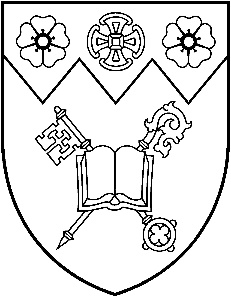 May 1 to August 31, 2024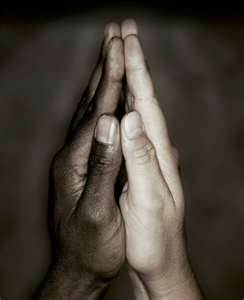 “I thank my God every time I remember you, constantly praying with joy in every one of my prayers…” Philippians 1.3The names and situations in this cycle are always changing. Please alert the Synod Office (churched@edmonton.anglican.ca) to any changes in time for the next publication.MAYWed May 1  St Philip and St James   
St. Augustine of Canterbury, Edmonton: Jonathan Crane, Rector; Anne Wightman, Bob Peel, Ron Hӧrst, Honorary Assistants; Jean Nsengiyumva, Honorary Assistant, Congolese Congregation. Buyé Diocese, Ngozi (St. John) Parish: Damascene Bagirubwira, Rector; Deo Nkunzimana, Deputy Rector. Frog Lake First Nation.Thurs May 2  
St. David, Edmonton: Renée Desjardins, Rector; Kathy Bowman, Michael Sung, Dan Van Alstine, Honorary Assistants. Buyé Diocese, Murama Parish: Evariste Nsabimana, Rector. Kehewin Cree Nation.	Fri May 3  
St. Faith, Edmonton: Travis Enright, Rector; Arthur Dyck, Linda Whittle, Honorary Assistants; Sandra Arbeau, Deacon; Jordan Giggey, Deacon-in-Mission; PrayerWorks Common ministry: Betty Kaahwa, Office Manager; Linda Reinhold, Meals Coordinator and Volunteers Contact; Jared Epp, Animator–Communicator. Buyé Diocese, Gitobe Parish: Joseph Hakizimana, Rector. Louis Bull Tribe.Sat May 4  
St. George, Edmonton: Madeleine Urion, Rector; Mark Vigrass, Deacon. Buyé Diocese, Mubanga Parish: Jean Bosco Nyankimbona, Rector. Montana First Nation.Sun May 5  Sixth Sunday of Easter  
Diocese of Nova Scotia & Prince Edward Island: the Rt. Rev. Sandra Fyfe, Bishop. The retired clergy of the Diocese of Edmonton: Elizabeth Metcalfe, Rita Milne, Charles Mortimer, Ann Marie Nicklin, Helen Northcott, Susan Ormsbee, William Patterson, Bob Peel, David Pickett, Jane Piercy Ballard. Buyé Diocese, Kigufi Parish: Ezechiel Hatungimana, Rector. Ermineskin Cree Nation.Mon May 6  St John the Evangelist  
St. John the Evangelist, Edmonton: Cameron Burns, Interim Priest-in-Charge; Quinn Strikwerda, Interim Assistant Priest; Blake Holt, Pastor for Student Ministries; Regula Brandle, Michael Chase, Fred George, Michael Williamson, Honorary Assistants; Abigail Curle, Children and Families Minister. Buyé Diocese, Kayanza (St. Martin) Parish: Damascene Bagirubwira, Rector. Paul First Nation.Tues May 7  
St. Luke, Edmonton: Nick Trussell, Rector; Joyce Mellor, Honorary Assistant. Buyé Diocese, Kabanga Parish: Lazar Rudende, Rector. Saddle Lake Cree Nation.Wed May 8  
St. Margaret, Edmonton: Susan Ormsbee, Interim Priest-in-Charge; Sarah Holmstrom, Honorary Assistant; Janette Chambers, Office Administrator. Buyé Diocese, Rusengo Parish: Sylvere Ndururutse, Rector. Samson Cree Nation.Thurs May 9  Ascension of the Lord  
St. Mark-Jieng, Dinka community: Akon Lual Akon, Priest. Buyé Diocese, Gakana Parish: Evariste Nsabimana, Rector. Whitefish Lake First Nation.Fri May 10  
St. Mary, Edmonton: Travis Enright, Rector; Arthur Dyck, Honorary Assistant; Jordan Giggey, Deacon-in-Mission; Bleeding Heart Art Space ministry. Buyé Diocese, Buringanire Parish: Gerard Macumi, Rector. All First Nations people of Treaty 6.Sat May 11  
St. Matthias, Edmonton: Andreas Sigrist, Rector; Eric Kregel, Priest-in-Charge, St. Peter’s Filipino Congregation; Paul Bachmann, Honorary Assistant. Buyé Diocese, Canika Parish: Evariste Nsabimana, Rector. Métis Nation of Alberta.	Sun May 12  Seventh Sunday of Easter or Ascension Sunday  
Diocese of Ontario: the Rt. Rev. William Cliff, Bishop. The retired clergy of the Diocese of Edmonton: Jim Plambeck, David Prowse, Judy Purkis, Paul Robinson, Michael Rolph, Barry Rose, Doreen Scott, Susan Storey, Allan Studd, Michael Sung, Carol Tyrrell. Buyé Diocese, Gatukuza Parish: Pascal Kagenza, Rector. Frog Lake First Nation.Mon May 13  
St. Michael and All Angels, Edmonton: Interim Ministry. Buyé Diocese, Kobero Parish (St. Stephen): Elie Ndacayisenga, Rector. Alexander First Nation.Tues May 14  St Matthias  
St. Patrick, Edmonton: Christian Gordon, Interim Priest-in-Charge; John Agwiking, Priest-in-Charge, Filipino Congregation; Susan Storey, Honorary Assistant. Buyé Diocese, Murehe Parish: Jean Boniface Minani, Rector. Alexis Nakota Sioux Nation.Wed May 15  
St. Paul, Edmonton: Myron Penner, Rector; Eric Kregel, Assistant Priest; Michelle Schurek, Community Engagement Worker; Abigail Harding, Youth Worker; Asher Hébert, Office Administrator. Buyé Diocese, Giheta Parish: Audace Gahungu, Rector. Cold Lake First Nation.Thurs May 16  
St. Peter, Edmonton: Barry Rose, Rector; Alison Ward-Westervelt, Deacon. Buyé Diocese, Mwumba Parish: Simion Kinono, Rector; Frederic Miburo, Associate Priest. Enoch Cree Nation.Fri May 17  
St. Timothy, Edmonton: Clare Stewart, Rector; Jane Alexander, Honorary Assistant; Janette Chambers, Parish Administrator. Buyé Diocese, Gisitwe Parish: Ezechiel Hatungimana, Rector. Ermineskin Cree Nation.Sat May 18  
Holy Trinity, Edson: Johnny Pooten, Rector. Buyé Diocese, Kabataha Parish: Fabien Miburo, Rector. Frog Lake First Nation.Sun May 19  Day of Pentecost  
Diocese of Ottawa: the Rt. Rev. Shane Parker, Bishop. The retired clergy of the Diocese of Edmonton: Jacques deG Vaillancourt, Dan Van Alstine, Robin Walker, Alison Ward-Westervelt, Linda Whittle, Anne Wightman, Mary Charlotte Wilcox, Robert Wild, Michael Williamson, Dan Wold. Buyé Diocese, Ruyenzi (St. Emmanuel) Parish: Papias Masengesho, Rector. Kehewin Cree Nation.	Mon May 20  
St. George, Fort Saskatchewan: Aaron Parsall-Myler, Rector; Kathy Faris, Office Administrator. Buyé Diocese, Kigufi Parish: Ezechiel Hatungimana, Rector. Kehewin Cree Nation.	Tues May 21  
Church of the Nativity, Frog Lake: Fred Matthews, Lay Reader-in-Charge. Buyé Diocese, Gatukuza Parish: Pascal Kagenza, Rector. Louis Bull Tribe.Wed May 22  
Emmanuel, Gibbons and St. Mary, Redwater: Anthony Kwaw, Rector. Buyé Diocese, Ruyenzi (St. Emmanuel) Parish: Papias Masengesho, Rector. Montana First Nation.Thurs May 23  
St. Mary and St. George, Jasper: David Prowse, Honorary Assistant. Buyé Diocese, Kigina Parish: Emmanuel Ntakirutimana, Rector. Paul First Nation.Fri May 24  
St. Paul, Leduc: Robyn King, Rector. Buyé Diocese, Kumana Parish: Athanase Minani, catechist. Saddle Lake Cree Nation.Sat May 25  
St. John the Divine, Onoway: Interim Ministry. Buyé Diocese, Mbaba Parish: Jeremy Ndikumana, catechist. Samson Cree Nation.Sun May 26  First Sunday after Pentecost: Trinity Sunday  
Diocese of Qu’Appelle: the Rt. Rev. Helen Kennedy, Bishop. Clergy widows and widowers of the Diocese of Edmonton: Dona Armstrong; Barbara Ash; Pat Bergstrom; Marg Bonertz; Carol Canton; Mary Dyck; Beth-Anne Exham; René Faille; Kathleen Gale; Ruth Guse; Shirley Hanes; Florence Hattersley; Ron Hörst. Buyé Diocese, Kigina Parish: Emmanuel Ntakirutimana, Rector. Louis Bull Tribe.Mon May 27  
St. Mary, Ponoka: Trina Holmberg, Rector; Treena Hanger, Secretary. Buyé Diocese, Rwiri Parish: Gabriel Manirakiza, catechist. Whitefish Lake First Nation.Tues May 28  
St. Aidan and St. Hilda, Rexboro. Buyé Hospital Chaplaincy: Daniel Bizimana, Chaplain. All First Nations people of Treaty 6.Wed May 29  
St. Matthew, St. Albert: Lee Bezanson, Rector; Rebecca Harris, Honorary Assistant. Chaplain at Buyé High School: Simion Kinono. Métis Nation of Alberta.	Thurs May 30  
St. John, Sedgewick: Colleen Sanderson, Serving Priest. Buyé Diocese Bible School: Simion Kinono, Director; Alfred Uwimanihaye, Daniel Bizimana, Teachers. Alexander First Nation.Fri May 31  The Visit of the Blessed Virgin Mary to Elizabeth  
St. Thomas, Sherwood Park: Chelsy Bouwman, Rector; Judy Purkis, Deacon; Sheila Hagan-Bloxham, Michael Rolph, Honorary Assistants; Shawna Stirman, Administrative Assistant. Buyé Diocese Youth Coordinator: Deo Nkunzimana. Alexis Nakota Sioux Nation.JUNESat Jun 1  
St. Augustine Parkland, Spruce Grove: Kevin Kraglund, Rector; Lesley Hand, Honorary Assistant; Michelle Squance-Slade, Office Administrator. The Archdeacons of the Diocese of Buyé: Evariste Nsabimana, Simeon Ntirandekura, Papias Masengesho, and Leonidas Nizigiyimana. Cold Lake First Nation.Sun Jun 2  Second Sunday after Pentecost  
Diocese of Quebec: the Rt. Rev. Bruce Myers, Bishop. Clergy widows and widowers of the Diocese of Edmonton: Diane Howes, Alisa Ketchum-Walker, Ted McClung, Gillian Melbourne, Cynthia Morris, Betty Myles, Janice Roderick, Elizabeth Rushton, Roberta Shell, Dorothy Wilson. Buyé Diocese, Kumana Parish: Athanase Minani, catechist. Montana First Nation.


Mon Jun 3  
St. Mary, Vegreville: Laureta Blondin, Rector. The Diocese of Buyé Mothers’ Union: Clotilde Muhimpundu, President; Bibiane Nsengiyumva, Chaplain; Clementine Ujeneza, Trainer. Enoch Cree Nation.Tues Jun 4  
St. Philip, Westlock: Peter Yeung, Rector. Gahengeri Indigenous community in Buyé Diocese: Damascene Bagirubwira, Rector. Ermineskin Cree Nation.Wed Jun 5  
Immanuel, Wetaskiwin: Hugh Matheson, Rector. All lay people in parishes throughout the Diocese of Buyé. Frog Lake First Nation.Thurs Jun 6  
St. Patrick, Whitecourt: Interim Ministry. The retired pastors of Buyé: Joel Minani, Osee Niyibizi. Kehewin Cree Nation.Fri Jun 7  
The Diocese of Edmonton Cursillo Secretariat. Buyé Diocese clergy at school: Amos Mutezimana and Audace Kwizera (Bishop Barham University College, Kabale, Uganda). Louis Bull Tribe.Sat Jun 8  
Hospital Chaplaincy: Regula Brandle, Coordinator of Hospital Visitors and Priest-in-Mission; Lee Bezanson, Chaplain; all Hospital Visitors throughout the diocese. Buyé Synod Office: the Most Rev. Sixbert Macumi, Archbishop; Dominique Ciza, Diocesan Executive Secretary and Development Officer; Leonidas Nizigiyimana, Treasurer, Archdeacon of Gashikanwa; Damascene Bagirubwira, Vice-Development Officer. Montana First Nation.Sun Jun 9  Third Sunday after Pentecost  
Diocese of Rupert’s Land: the Rt. Rev. Geoffrey Woodcroft, Bishop. The clergy on a leave of absence in the Diocese of Edmonton and the Interim Ministry Team. Buyé Diocese, Mbaba Parish: Jeremy Ndikumana, catechist. Paul First Nation.Mon Jun 10  
Educational Chaplaincy Partners. Buyé Synod Office: Simion Kinono, Christian Education Coordinator and Bible College Director; Nehemie Mbonyimpano, Diocesan Typist; Amos Mutezimana, Evangelism Officer; Noel Ntamavukiro, Gender-Based Violence and Peace and Reconciliation Officer. Paul First Nation.Tues Jun 11  St Barnabas 
Military chaplains: Jennifer Renouf, Christian Pichette, Eric Davis, Rebecca Foley, CFB Edmonton. Buyé Diocese, Vumbi Parish: Jean Baptiste Muhigirwa, Rector. Saddle Lake Cree Nation.Wed Jun 12  
Examining chaplains, theological students, and postulants for ordination in Edmonton diocese. Buyé Diocese, Giteranyi Parish: Jean Pierre Nsabimana, Rector. Samson Cree Nation.Thurs Jun 13  
Indigenous Ministry: Travis Enright, Archdeacon for Reconciliation and Decolonization; Fiona Brownlee, Aboriginal and Rural Communities Liaison; Fred Matthews, Lay Reader-in-Charge, Church of the Nativity, Frog Lake. Buyé Diocese, Kibonde Parish: Alexis Nzoyisaba, Rector. Whitefish Lake First Nation.Fri Jun 14  
Diocesan Rural Ministry. Buyé Diocese, Mwendo Parish: Samson Misago, Rector. All First Nations people of Treaty 6.Sat Jun 15  
Social Support Ministries: Inner City Pastoral Ministry: Quinn Strikwerda, Pastor; Canterbury Foundation: Colleen Sanderson, Chaplain. Buyé Diocese, Kirima Parish: Evariste Nsabimana, Rector. Métis Nation of Alberta.	Sun Jun 16  Fourth Sunday after Pentecost  
Diocese of Saskatchewan: the Rt. Rev. Adam Halkett, interim diocesan Bishop and Bishop of Missinipi; the Rt. Rev. Isaiah Larry Beardy, Assisting Bishop of Missinipi; the Ven. Andrew Hoskin, Diocesan Administrator. The Rt. Rev. Larry Kochendorfer, ELCiC Bishop, and the staff, pastors, and people of Alberta and the Territories Synod. Buyé Diocese, Rwiri Parish: Gabriel Manirakiza, catechist. Saddle Lake Cree Nation.Mon Jun 17  
Social Support Ministries: Greater Edmonton Alliance: Gary Savard, Community Organizer; Our House Addiction Recovery Centre: Kimberly Clark, Executive Director. Buyé Diocese, Bigombo Parish: Simeon Ntirandekura, Rector. Alexander First Nation.Tues Jun 18  
Diocese of Edmonton Archdeacons: Travis Enright, Jordan Haynie Ware, Sue Oliver. Buyé Diocese, All Saints’ Cathedral: Alfred Uwimanihaye, Rector. Alexis Nakota Sioux Nation.Wed Jun 19    
Diocese of Edmonton Regional Deans: Cameron Burns, Jonathan Crane, Danielle Key. Buyé Diocese, Gashikanwa (St. Paul) Parish: Leonidas Nizigiyimana, Rector. Cold Lake First Nation.Thurs Jun 20  
All ministries, initiatives and committees in the Diocese of Edmonton, and all coordinators, directors, committee chairs, and officers. Buyé Diocese, Nyamabuye Parish: Serges Rwasa, Rector. Enoch Cree Nation.Fri Jun 21  National Indigenous Day of Prayer  The Anglican Church Women: Elaine Dickie, Diocesan President. Buyé Diocese, Ngozi (St. John) Parish: Damascene Bagirubwira, Rector; Deo Nkunzimana, Deputy Rector. Ermineskin Cree Nation.Sat Jun 22  
Lay Readers and Lay Evangelists in parishes throughout the Diocese of Edmonton. Buyé Diocese, Murama Parish: Evariste Nsabimana, Rector. Frog Lake First Nation.Sun Jun 23  Fifth Sunday after Pentecost  
Diocese of Saskatoon: Diocesan leadership in transition. The Rev. David Bennett, president of the Moravian Church Northern Province, and the staff, pastors, and people of Canadian churches within the Moravian Church in North America. Buyé Hospital Chaplaincy: Daniel Bizimana, Chaplain. Samson Cree Nation.Mon Jun 24  The Birth of St John the Baptist  
All lay people in parishes throughout the Diocese of Edmonton and all their various ministries. Buyé Diocese, Gitobe Parish: Joseph Hakizimana, Rector. Kehewin Cree Nation.	Tues Jun 25  
The families of clergy and church staff and all those who support clergy and staff in their ministries. Buyé Diocese, Mubanga Parish: Jean Bosco Nyankimbona, Rector. Louis Bull Tribe.Wed Jun 26   
The retired clergy of the Diocese of Edmonton: Bishop Jane Alexander, Sandra Arbeau, Aubrey Bell, Maralyn Benay, Cheryl Boulet, Kathy Bowman, Gwen Bright, Penny Bruce, Carol Canton, Joanne Chambers, Rick Chapman. Buyé Diocese, Kayanza (St. Martin) Parish: Damascene Bagirubwira, Rector. Montana First Nation.Thurs Jun 27  
The retired clergy of the Diocese of Edmonton: Tim Chesterton, Eileen Conway, Bruce Cowley, Maureen Crerar, Tom Dean, Terry Dunn, Arthur Dyck, Ted Eden, René Faille, Bishop Ken Genge. Buyé Diocese, Kabanga Parish: Lazar Rudende, Rector. Paul First Nation.Fri Jun 28  
The retired clergy of the Diocese of Edmonton: John Gifford, Neil Gordon, Sheila Hagan-Bloxham, Lesley Hand, Sally Harrison, Peter Heritage, Ron Hörst, Karen Hunt, Daryle Kerr, Ed Kostyk, Michael Lawson. Buyé Diocese, Rusengo Parish: Sylvere Ndururutse, Rector. Saddle Lake Cree Nation.Sat Jun 29  St Peter and St Paul  
The retired clergy of the Diocese of Edmonton: Joyce Mellor, Elizabeth Metcalfe, Rita Milne, Charles Mortimer, Ann Marie Nicklin, Helen Northcott, Susan Ormsbee, William Patterson, Bob Peel, David Pickett, Jane Piercy Ballard. Buyé Diocese, Gakana Parish: Evariste Nsabimana, Rector. Samson Cree Nation.Sun Jun 30  Sixth Sunday after Pentecost  
The Territory of the People: the Rt. Rev. Clara Plamondon, Bishop. The staff of the Diocesan Synod Office: the Rt. Rev. Stephen London, Bishop; Sarah Kemp, Bishop’s Assistant; Scott Sharman, Canon to the Ordinary; John Gee, Synod Secretary-Treasurer; Margaret Glidden, Director of Communications; RJ Chambers, Office Administrator and Safe Church Coordinator. Chaplain at Buyé High School: Simion Kinono. Whitefish Lake First Nation.JULYMon Jul 1  
The retired clergy of the Diocese of Edmonton: Jim Plambeck, David Prowse, Judy Purkis, Paul Robinson, Michael Rolph, Barry Rose, Doreen Scott, Susan Storey, Allan Studd, Michael Sung, Carol Tyrrell. Buyé Diocese, Buringanire Parish: Gerard Macumi, Rector. Whitefish Lake First Nation.Tues Jul 2  
The retired clergy of the Diocese of Edmonton: Jacques deG Vaillancourt, Dan Van Alstine, Robin Walker, Alison Ward-Westervelt, Linda Whittle, Anne Wightman, Mary Charlotte Wilcox, Robert Wild, Michael Williamson, Dan Wold. Buyé Diocese, Canika Parish: Evariste Nsabimana, Rector. All First Nations people of Treaty 6.Wed Jul 3  St Thomas  
Clergy widows and widowers of the Diocese of Edmonton: Dona Armstrong, Barbara Ash, Pat Bergstrom, Marg Bonertz, Carol Canton, Mary Dyck, Beth-Anne Exham, René Faille, Kathleen Gale, Ruth Guse, Shirley Hanes, Florence Hattersley, Ron Hörst. Buyé Diocese, Kobero Parish (St. Stephen): Elie Ndacayisenga, Rector. Métis Nation of Alberta.	Thurs Jul 4  
Clergy widows and widowers of the Diocese of Edmonton: Diane Howes, Alisa Ketchum-Walker, Ted McClung, Gillian Melbourne, Cynthia Morris, Betty Myles, Janice Roderick, Elizabeth Rushton, Roberta Shell, Dorothy Wilson. Buyé Diocese, Murehe Parish: Jean Boniface Minani, Rector. Alexander First Nation.Fri Jul 5  
The clergy on a leave of absence in the Diocese of Edmonton and the Interim Ministry Team. Buyé Diocese, Giheta Parish: Audace Gahungu, Rector. Alexis Nakota Sioux Nation.Sat Jul 6  
The Rt. Rev. Larry Kochendorfer, ELCiC Bishop, and the staff, pastors, and people of Alberta and the Territories Synod. Buyé Diocese, Mwumba Parish: Simion Kinono, Rector; Frederic Miburo, Associate Priest. Cold Lake First Nation.Sun Jul 7  Seventh Sunday after Pentecost  
Diocese of Toronto: the Rt. Rev. Andrew Asbil, Bishop, the Rt. Rev. Riscylla Shaw, the Rt. Rev. Kevin Robertson, Suffragan Bishops. Officers of the Diocese of Edmonton: Robert Reynolds, Chancellor; Mark Alexander, Registrar and Solicitor; John Gee, Secretary to Synod; RJ Chambers, Safe Church Coordinator. Buyé Diocese Bible School: Simion Kinono, Director; Alfred Uwimanihaye, Daniel Bizimana, Teachers. All First Nations people of Treaty 6.Mon Jul 8  
The Rev. David Bennett, president of the Moravian Church Northern Province, and the staff, pastors, and people of Canadian churches within the Moravian Church in North America. Buyé Diocese, Gisitwe Parish: Ezechiel Hatungimana, Rector. Enoch Cree Nation.Tues Jul 9  
The staff of the Diocesan Synod Office: the Rt. Rev. Stephen London, Bishop; Sarah Kemp, Bishop’s Assistant; Scott Sharman, Canon to the Ordinary; John Gee, Synod Secretary-Treasurer; Margaret Glidden, Director of Communications; RJ Chambers, Office Administrator and Safe Church Coordinator. Buyé Diocese, Kabataha Parish: Fabien Miburo, Rector. Ermineskin Cree Nation.Wed Jul 10  
Officers of the Diocese of Edmonton: Robert Reynolds, Chancellor; Mark Alexander, Registrar and Solicitor; John Gee, Secretary to Synod; RJ Chambers, Safe Church Coordinator. Buyé Diocese, Kigufi Parish: Ezechiel Hatungimana, Rector. Frog Lake First Nation.Thurs Jul 11  
St. Mary Abbots, Barrhead; St. Peter, Lac La Nonne: Charles Mortimer, Honorary Assistant. Buyé Diocese, Gatukuza Parish: Pascal Kagenza, Rector. Kehewin Cree Nation.	Fri Jul 12  
St. Columba, Beaumont: Stephanie London, Rector; Maralyn Benay, Jane Piercy Ballard, Deacons. Buyé Diocese, Ruyenzi (St. Emmanuel) Parish: Papias Masengesho, Rector. Louis Bull Tribe.Sat Jul 13  
St. Andrew, Camrose: Trina Holmberg, Rector; Bev Shafer, Secretary. Buyé Diocese, Kigina Parish: Emmanuel Ntakirutimana, Rector. Montana First Nation.Sun Jul 14  Eighth Sunday after Pentecost  
Diocese of Western Newfoundland: the Rt. Rev. John Organ, Bishop. St. Mary Abbots, Barrhead; St. Peter, Lac La Nonne: Charles Mortimer, Honorary Assistant. Buyé Diocese Youth Coordinator: Deo Nkunzimana. Métis Nation of Alberta.	Mon Jul 15  
St. John the Evangelist, Cold Lake: Elizabeth Metcalfe, Interim Priest-in-Charge; Doug Giles, Honorary Assistant. Buyé Diocese, Kumana Parish: Athanase Minani, catechist. Paul First Nation.Tues Jul 16  
St. George, Devon: Lisa Wojna, Rector. Buyé Diocese, Mbaba Parish: Jeremy Ndikumana, catechist. Saddle Lake Cree Nation.Wed Jul 17  
All Saints’, Drayton Valley: Robyn King, Rector. Buyé Diocese, Rwiri Parish: Gabriel Manirakiza, catechist. Samson Cree Nation.Thurs Jul 18  
St. Mary, Edgerton, St. Thomas, Wainwright, and St. Saviour, Vermilion (Dayspring Ministry): Interim Ministry Buyé Hospital Chaplaincy: Daniel Bizimana, Chaplain. Whitefish Lake First Nation.Fri Jul 19  
All Saints’ Cathedral, Edmonton: Alexandra Meek, Rector and Dean; Ruth Sesink Bott, Vicar; Nick Trussell, Assisting Priest; Robin Gibbons, International Ecumenical Canon; Michael Lapsley, Honorary Canon for Healing and Reconciliation; John Gee, Deacon; RJ Chambers, Office Administrator. Chaplain at Buyé High School: Simion Kinono. All First Nations people of Treaty 6.Sat Jul 20  
Christ Church, Edmonton: Susan Oliver, Rector; Maureen Crerar, Martin Garber-Conrad, Honorary Assistants; Arlene Young, Sheila Moorey, Deacons; Jamie Hurlburt, Parish Evangelist; Karianne Rillera, Family and Youth Ministry, Ronald Laginski, Office Manager. Buyé Diocese Bible School: Simion Kinono, Director; Alfred Uwimanihaye, Daniel Bizimana, Teachers. Métis Nation of Alberta.	Sun Jul 21  Ninth Sunday after Pentecost  
Diocese of Yukon: the Rt. Rev. Lesley Wheeler-Dame, Bishop. St. Columba, Beaumont: Stephanie London, Rector; Maralyn Benay, Jane Piercy Ballard, Deacons. The Archdeacons of the Diocese of Buyé: Evariste Nsabimana, Simeon Ntirandekura, Papias Masengesho, and Leonidas Nizigiyimana. Alexander First Nation.Mon Jul 22  St Mary Magdalene  
Good Shepherd, Edmonton: Jordan Haynie Ware, Rector; Tom Dean, Joanne Webster, Honorary Assistants; Natalie Cloutier, Children and Youth Ministry Coordinator. Buyé Diocese Youth Coordinator: Deo Nkunzimana. Alexander First Nation.Tues Jul 23  
Holy Trinity, Edmonton: Danielle Key, Rector; Penny Bruce, Robin Walker, Honorary Assistants; Robert Key, Deacon; Michaela Mercer-Deadman, Office Administrator. The Archdeacons of the Diocese of Buyé: Evariste Nsabimana, Simeon Ntirandekura, Papias Masengesho, and Leonidas Nizigiyimana. Alexis Nakota Sioux Nation.Wed Jul 24  
St. Augustine of Canterbury, Edmonton: Jonathan Crane, Rector; Anne Wightman, Bob Peel, Ron Hӧrst, Honorary Assistants; Jean Nsengiyumva, Honorary Assistant, Congolese Congregation. The Diocese of Buyé Mothers’ Union: Clotilde Muhimpundu, President; Bibiane Nsengiyumva, Chaplain; Clementine Ujeneza, Trainer. Cold Lake First Nation.Thurs Jul 25  St James 
St. David, Edmonton: Renée Desjardins, Rector; Kathy Bowman, Michael Sung, Dan Van Alstine, Honorary Assistants. Gahengeri Indigenous community in Buyé Diocese: Damascene Bagirubwira, Rector. Enoch Cree Nation.Fri Jul 26   
St. Faith, Edmonton: Travis Enright, Rector; Arthur Dyck; Linda Whittle, Honorary Assistants; Sandra Arbeau, Deacon; Jordan Giggey, Deacon-in-Mission; PrayerWorks Common ministry: Betty Kaahwa, Office Manager; Linda Reinhold, Meals Coordinator and Volunteers Contact; Jared Epp, Animator–Communicator. All lay people in parishes throughout the Diocese of Buyé. Ermineskin Cree Nation.Sat Jul 27  
St. George, Edmonton: Madeleine Urion, Rector; Mark Vigrass, Deacon. The retired pastors of Buyé: Joel Minani, Osee Niyibizi. Frog Lake First Nation.Sun Jul 28  Tenth Sunday after Pentecost  
National Indigenous Anglican Archbishop: the Most Rev. Chris Harper. St. Andrew, Camrose: Trina Holmberg, Rector; Bev Shafer, Secretary. The Diocese of Buyé Mothers’ Union: Clotilde Muhimpundu, President; Bibiane Nsengiyumva, Chaplain; Clementine Ujeneza, Trainer. Alexis Nakota Sioux Nation.Mon Jul 29  
St. John the Evangelist, Edmonton: Cameron Burns, Interim Priest-in-Charge; Quinn Strikwerda, Interim Assistant Priest; Blake Holt, Pastor for Student Ministries; Regula Brandle, Michael Chase, Fred George, Michael Williamson, Honorary Assistants; Abigail Curle, Children and Families Minister. Buyé Diocese clergy at school: Amos Mutezimana and Audace Kwizera (Bishop Barham University College, Kabale, Uganda). Kehewin Cree Nation.	Tues Jul 30  
St. Luke, Edmonton: Nick Trussell, Rector; Joyce Mellor, Honorary Assistant. Buyé Synod Office: the Most Rev. Sixbert Macumi, Archbishop; Dominique Ciza, Diocesan Executive Secretary and Development Officer; Leonidas Nizigiyimana, Treasurer, Archdeacon of Gashikanwa; Damascene Bagirubwira, Vice-Development Officer. Louis Bull Tribe.Wed Jul 31  
St. Margaret, Edmonton: Susan Ormsbee, Interim Priest-in-Charge; Sarah Holmstrom, Honorary Assistant; Janette Chambers, Office Administrator. Buyé Synod Office: Simion Kinono, Christian Education Coordinator and Bible College Director; Nehemie Mbonyimpano, Diocesan Typist; Amos Mutezimana, Evangelism Officer; Noel Ntamavukiro, Gender-Based Violence and Peace and Reconciliation Officer. Montana First Nation.AUGUSTThurs Aug 1  
St. Mark-Jieng, Dinka community: Akon Lual Akon, Priest. Buyé Diocese, Vumbi Parish: Jean Baptiste Muhigirwa, Rector. Paul First Nation.Fri Aug 2  
St. Mary, Edmonton: Travis Enright, Rector; Arthur Dyck, Honorary Assistant; Jordan Giggey, Deacon-in-Mission; Bleeding Heart Art Space ministry. Buyé Diocese, Giteranyi Parish: Jean Pierre Nsabimana, Rector. Saddle Lake Cree Nation.Sat Aug 3 
St. Matthias, Edmonton: Andreas Sigrist, Rector; Eric Kregel, Priest-in-Charge, St. Peter’s Filipino Congregation; Paul Bachmann, Honorary Assistant. Buyé Diocese, Kibonde Parish: Alexis Nzoyisaba, Rector. Samson Cree Nation.Sun Aug 4  Eleventh Sunday after Pentecost  
Bishop Ordinary to the Canadian Armed Forces, the Rt. Rev. Nigel Shaw. St. John the Evangelist, Cold Lake: Elizabeth Metcalfe, Interim Priest-in-Charge; Doug Giles, Honorary Assistant. Gahengeri Indigenous community in Buyé Diocese: Damascene Bagirubwira, Rector. Cold Lake First Nation.Mon Aug 5  
St. Michael and All Angels, Edmonton: Interim Ministry. Buyé Diocese, Mwendo Parish: Samson Misago, Rector. Whitefish Lake First Nation.Tues Aug 6  The Transfiguration of the Lord  
St. Patrick, Edmonton: Christian Gordon, Interim Priest-in-Charge; John Agwiking, Priest-in-Charge, Filipino Congregation; Susan Storey, Honorary Assistant. Buyé Diocese, Kirima Parish: Evariste Nsabimana, Rector. All First Nations people of Treaty 6.Wed Aug 7  
St. Paul, Edmonton: Myron Penner, Rector; Eric Kregel, Assistant Priest; Michelle Schurek, Community Engagement Worker; Abigail Harding, Youth Worker; Asher Hébert, Office Administrator. Buyé Diocese, Bigombo Parish: Simeon Ntirandekura, Rector. Métis Nation of Alberta.	Thurs Aug 8  
St. Peter, Edmonton: Interim Ministry; Alison Ward-Westervelt, Deacon. Buyé Diocese, All Saints’ Cathedral: Alfred Uwimanihaye, Rector. Alexander First Nation.Fri Aug 9  
St. Timothy, Edmonton: Clare Stewart, Rector; Jane Alexander, Honorary Assistant; Janette Chambers, Parish Administrator. Buyé Diocese, Gashikanwa (St. Paul) Parish: Leonidas Nizigiyimana, Rector. Alexis Nakota Sioux Nation.Sat Aug 10  
Holy Trinity, Edson: Johnny Pooten, Rector. Buyé Diocese, Nyamabuye Parish: Serges Rwasa, Rector. Cold Lake First Nation.Sun Aug 11  Twelfth Sunday after Pentecost  
Primate of Anglican Church of Canada: the Most Rev. Linda Nicholls. St. George, Devon: Lisa Wojna, Rector. All lay people in parishes throughout the Diocese of Buyé. Enoch Cree Nation.Mon Aug 12  
St. George, Fort Saskatchewan: Aaron Parsall-Myler, Rector; Kathy Faris, Office Administrator. Buyé Diocese, Ngozi (St. John) Parish: Damascene Bagirubwira, Rector; Deo Nkunzimana, Deputy Rector. Enoch Cree Nation.Tues Aug 13  
Church of the Nativity, Frog Lake: Fred Matthews, Lay Reader-in-Charge. Buyé Diocese, Murama Parish: Evariste Nsabimana, Rector. Ermineskin Cree Nation.Wed Aug 14  
Emmanuel, Gibbons and St. Mary, Redwater: Anthony Kwaw, Rector. Buyé Diocese, Gitobe Parish: Joseph Hakizimana, Rector. Frog Lake First Nation.Thurs Aug 15  St Mary the Virgin  
St. Mary and St. George, Jasper: David Prowse, Honorary Assistant. Buyé Diocese, Mubanga Parish: Jean Bosco Nyankimbona, Rector. Kehewin Cree Nation.	Fri Aug 16  
St. Paul, Leduc: Robyn King, Rector. Buyé Diocese, Kayanza (St. Martin) Parish: Damascene Bagirubwira, Rector. Louis Bull Tribe.Sat Aug 17  
St. John the Divine, Onoway: Interim Ministry. Buyé Diocese, Kabanga Parish: Lazar Rudende, Rector. Montana First Nation.Sun Aug 18  Thirteenth Sunday after Pentecost  
Diocese of Algoma: the Most Rev. Anne Germond, Archbishop (Metropolitan of the Ecclesiastical Province of Ontario). All Saints, Drayton Valley: Robyn King, Rector. The retired pastors of Buyé: Joel Minani, Osee Niyibizi. Ermineskin Cree Nation.Mon Aug 19  
St. Mary, Ponoka: Trina Holmberg, Rector; Treena Hanger, Secretary. Buyé Diocese, Rusengo Parish: Sylvere Ndururutse, Rector. Paul First Nation.Tues Aug 20  
St. Aidan and St. Hilda, Rexboro. Buyé Diocese, Gakana Parish: Evariste Nsabimana, Rector. Saddle Lake Cree Nation.Wed Aug 21  
St. Matthew, St. Albert: Lee Bezanson, Rector; Rebecca Harris, Honorary Assistant. Buyé Diocese, Buringanire Parish: Gerard Macumi, Rector. Samson Cree Nation.Thurs Aug 22  
St. John, Sedgewick: Colleen Sanderson, Serving Priest. Buyé Diocese, Canika Parish: Evariste Nsabimana, Rector. Whitefish Lake First Nation.Fri Aug 23  
St. Thomas, Sherwood Park: Chelsy Bouwman, Rector; Judy Purkis, Deacon; Sheila Hagan-Bloxham, Michael Rolph, Honorary Assistants; Shawna Stirman, Administrative Assistant. Buyé Diocese, Kobero Parish (St. Stephen): Elie Ndacayisenga, Rector. All First Nations people of Treaty 6.Sat Aug 24  St Bartholomew  
St. Augustine Parkland, Spruce Grove: Kevin Kraglund, Rector; Lesley Hand, Honorary Assistant; Michelle Squance-Slade, Office Administrator. Buyé Diocese, Murehe Parish: Jean Boniface Minani, Rector. Métis Nation of Alberta.	Sun Aug 25  Fourteenth Sunday after Pentecost  
Diocese of the Arctic: the Rt. Rev. David Parsons, Bishop; the Rt. Rev. Annie Ittoshat, the Rt. Rev. Lucy Netser, the Rt. Rev. Joey Royal, Suffragan Bishops. St. Mary, Edgerton, St. Thomas, Wainwright, and St. Saviour, Vermilion (Dayspring Ministry): Interim Ministry. Buyé Diocese clergy at school: Amos Mutezimana and Audace Kwizera (Bishop Barham University College, Kabale, Uganda). Frog Lake First Nation.Mon Aug 26  
St. Mary, Vegreville: Laureta Blondin, Rector. Buyé Diocese, Giheta Parish: Audace Gahungu, Rector. Alexander First Nation.Tue Aug 27  St Monica  
St. Philip, Westlock: Peter Yeung, Rector. Buyé Diocese, Mwumba Parish: Simion Kinono, Rector; Frederic Miburo, Associate Priest. Alexis Nakota Sioux Nation.Wed Aug 28  
Immanuel, Wetaskiwin: Hugh Matheson, Rector. Buyé Diocese, Gisitwe Parish: Ezechiel Hatungimana, Rector. Cold Lake First Nation.Thurs Aug 29  The Beheading of St John the Baptist  
St. Patrick, Whitecourt: Interim Ministry. Buyé Diocese, Kabataha Parish: Fabien Miburo, Rector. Enoch Cree Nation.Fri Aug 30  
The Diocese of Edmonton Cursillo Secretariat. Buyé Diocese, Kigufi Parish: Ezechiel Hatungimana, Rector. Ermineskin Cree Nation.Sat Aug 31  
Hospital Chaplaincy: Regula Brandle, Coordinator of Hospital Visitors and Priest-in-Mission; Lee Bezanson, Chaplain; all Hospital Visitors throughout the diocese. Buyé Diocese, Gatukuza Parish: Pascal Kagenza, Rector. Frog Lake First Nation.